ΔΡΑΣΗ 4ΗΑΙΘΟΥΣΑ ΣΤ1΄ ΤΑΞΗΣΠΡΟΓΡΑΜΜΑ ΑΓΩΓΗΣ ΥΓΕΙΑΣ: «ΣΥΝΑΝΤΩΝΤΑΣ ΤΟΝ ΑΛΛΟΝ»μαθητές και μαθήτριες του Γ1 και του Δ1 ΣΥΜΜΕΤΕΧΟΥΝ ΣΕ 10 ΕΡΓΑΣΤΗΡΙΑ ΜΕ ΤΗΝ ΥΠΟΣΤΗΡΙΞΗ ΤΟΥ ΚΕΝΤΡΟΥ ΠΡΟΛΗΨΗΣ «ΕΛΠΙΔΑ»1ο εργαστήριο: Η έννοια του σχετίζεσθαι. Ανταλλαγή δώρων2ο εργαστήριο: Χορεύοντας με τους άλλους3ο εργαστήριο: α) Ποιος/α είμαι;                                   β) Πώς συμμετέχουμε στο σχετίζεσθαι;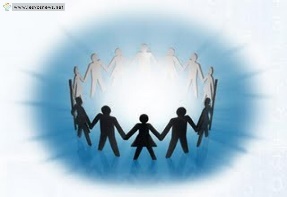 4ο εργαστήριο: εαυτός και αυτοεκτίμηση5ο εργαστήριο: Οι κύκλοι των επιρροών6ο εργαστήριο: Δυναμικές συναντήσεις7ο εργαστήριο: Επικοινωνιακές δυσλειτουργίες8ο εργαστήριο: Συναντήσεις .... με διαφορά 9ο εργαστήριο: Οι επιδέξιες σχέσεις10ο εργαστήριο: Ολοκληρώνοντας τον κύκλο της συνάντησηςΣΥΜΜΕΤΟΧΗ ΣΤΟ 2Ο ΔΙΑΓΩΝΙΣΜΟ ΕΚΦΡΑΣΗΣ ΚΑΙ ΔΗΜΙΟΥΡΓΙΑΣ ΠΟΥ ΔΙΟΡΓΑΝΩΣΕ Η Ι. Μ. ΝΕΑΣ ΚΡΗΝΗΣ ΚΑΙ ΚΑΛΑΜΑΡΙΑΣ ΜΕ ΘΕΜΑ:«Ο Άγιος Ευγένειος ο Τραπεζούντιος»27 μαθητές και μαθήτριες στο μάθημα των Εικαστικών από όλες τις τάξεις ασκούν τις καλλιτεχνικές τους δεξιότητες1ο ΒΡΑΒΕΙΟ!2Ο ΒΡΑΒΕΙΟ!ΕΠΑΙΝΟΣ! ΔΡΑΣΗ 1Η 1α. ΑΙΘΟΥΣΑ ΒΙΒΛΙΟΘΗΚΗΣ«Δάσος ένας θαυμάσιος κόσμος! Ας τον ανακαλύψουμε για να τον αγαπήσουμε»Οι εργασίες μας στην τάξη:Το λεξιλόγιο του δάσους: έννοιες που γνωρίσαμε όλα τα παιδιά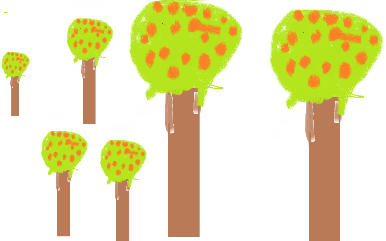 Ζώα και φυτά του δάσους: Α΄ και Β΄ τάξη Δάσος Μύθοι και: Γ΄ τάξηΤα δάση της Μακεδονίας: Δ΄ τάξηΤα δάση της Ελλάδας: Ε΄ τάξηΤα δάση του Πλανήτη: ΣΤ΄ τάξηΑποψίλωση του Αμαζονίου: Υπέρ ή κατά;: Debate: ΣΤ2 τάξη1β. ΑΙΘΟΥΣΑ Γ1 ΤΑΞΗΣΤα θεατρικά μας δρώμενα. Το Χριστουγεννιάτικο μπαζάρ μας«Ελάτε να σώσουμε το Καστανόδασος!» από τα παιδιά του Γ1«Χριστούγεννα στο δάσος» από τα παιδιά του Α2Προετοιμασία για το μπαζάρ: από όλα τα παιδιά του σχολείουΧριστουγεννιάτικο μπαζάρ εμπνευσμένο από το δάσος με το οποίο φέτοςΖούμε... δρούμε ... και δημιουργούμε!: από όλα τα παιδιά1γ. ΑΙΘΟΥΣΑ Δ1 ΤΑΞΗΣΚαι άλλλες  κοινές μας δράσεις:Επισκέψεις και οδοιπορικό στο δάσος του Σέιχ σου (όλο το σχολείο), στο δάσος του Βερτίσκου (Α΄ τάξη), στο δάσος της Νάουσας (Δ΄τάξη), στο δάσος των Ποροϊων και στο δάσος του Παλαιού Πντελεήμονα (Ε΄και ΣΤ΄τάξεις) Δύο από κοινού παρουσίασεις των εργασιών μας στους/στις συμμαθητές/τριές μαςΕπισκέψεις εξωτερικών συνεργατών στο σχολείο μας: Περ/κή οργάνωση Καλλιστώ, Καλλιτεχνική ομάδα: «Το χωνί και το μελώνι»1δ. ΑΙΘΟΥΣΑ ΣΤ2 ΤΑΞΗΣ:Το δάσος στο ... 10ο Μαθητικό Συνέδριο Πληροφορικής: Οι εισηγήσεις μαςΌταν το alice 3 συναντάει ... το δάσος: Ζωντανεύουμε με ψηφιακό τρόπο τις θεματικές του δάσους :  α) Σχολική εκδρομή     γ) Διάλογοι ανθρώπων με ζώα                                             β) Μύθοι και δάσος    δ) Ιστορίες με αρκούδεςΌταν το kodu συναντάει ... το δάσος:  α) Συλλογή σκουπιδιών στο δάσος                                                                     β) Καταδίωξη στο δάσος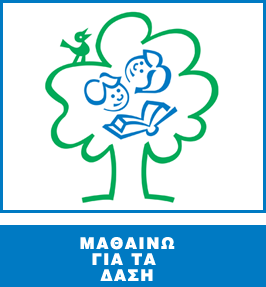                                                                      γ) Μάζεψε τα σκουπίδια!                                                                      δ) Αναδυόμενο νερό στο δάσος                                                                     ε) Κυνηγός κλεφτών στο δάσος                                                                     στ) Αποψίλωση Αμαζονίου;ΔΡΑΣΗ 2Η 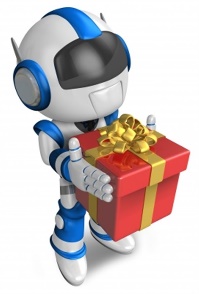 «ΟΜΙΛΟΣ ΡΟΜΠΟΤΙΚΗΣ ΣΤΟ ΣΧΟΛΕΙΟ ΜΑΣ!»ΑΙΘΟΥΣΑ ΠΛΗΡΟΦΟΡΙΚΗΣΔύο ομάδες Ρομποτικής με μαθητές/τριες Ε΄ και  ΣΤ΄ τάξης:α) Technofive  και β) HightechersΣυμμετοχή των ομάδων σε δύο διαγωνισμούς με θέμα:«Εποικισμός στον πλανήτη Άρη»α) Περιφερειακός Διαγωνισμός WROHELLAS, στη Θεσσαλονίκη.                   Hightechers   1ος προκριματικός                  Technofive     1ος προκριματικός                     Technofive      2ος προκριματικός:  ΔΙΑΚΡΙΣΗ! ΘΈΣΗ 6η! ΠΡΟΚΡΙΣΗ ΓΙΑ ΤΟΝ                      ΠΑΝΕΛΛΗΝΙΟ ΔΙΑΓΩΝΙΣΜΟβ) Πανελλήνιος Διαγωνισμός  WROHELLAS, στην Αθήνα     Η συμμετοχή της ομάδας Technofive. Η ώρα της κρίσης.Ο όμιλος Ρομποτικής πάει... στο 10ο Μαθητικό Συνέδριο Πληροφορικήςκαι εισηγείται για το θέμα του εποικισμού στον Άρη παρουσιάζοντας τα ρομποτικά οχήματα και το ρομποτικό γερανό που δημιούργησεΟ όμιλος Ρομποτικής δίνει ... συνέντευξη...και όλα αυτά έγιναν από όλα τα παιδιά του σχολείου μας στο μάθημα της Πληροφορικής και στο συνέδριο τα εισηγήθηκαν παιδιά της ΣΤ΄τάξης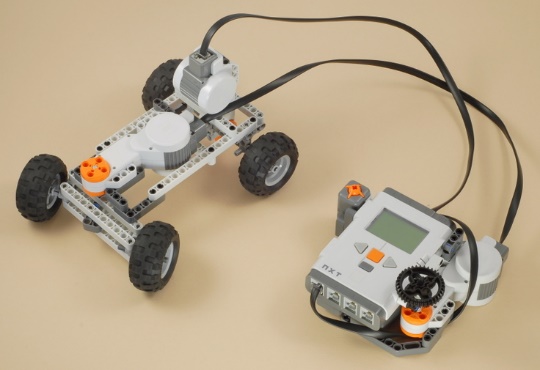 ΔΡΑΣΗ 3Η 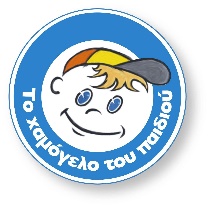 ΑΙΘΟΥΣΑ Ε΄ ΤΑΞΗΣ«ΗΜΕΡΕΣ ΔΗΜΟΚΡΑΤΙΑΣ ΣΤΟ ΔΗΜΟ ΚΑΛΑΜΑΡΙΑΣ»Μαθητές και Μαθήτριες του ΣΤ1 στην αίθουσα του Δημοτικού Συμβουλίου του Δήμου Καλαμαριάς προσομοιώνουν ένα Δημοτικό συμβούλιο και μαζί με συμμαθητές/τριες τους από το 3ο και 12ο Δημοτικό Σχολείο Καλαμαριάς διαπραγματεύονται το θέμα:«Κοινωνική Αλληλεγγύη»«Μια αγκαλιά για όλους»: Η ομάδα της κοινωνικής αλληλεγγύης του σχολείου μαςΠαρουσιάζουμε τις δράσεις της ομάδας μας σχετικά με την κοινωνική αλληλεγγύη:α) συγκέντρωση τροφίμων για την Ενορία, το Κοινωνικό Παντοπωλείο του Δήμου Καλαμαριάς, το Παιδικό χωριό S.O.S., τοχαμόγελο του παιδιούβ) υποδοχή Συρίων μαθητών και μαθητριών/ γεύμαγ) μπαζάρ για συμμαθητή μας, για τη UNICEF, για τον εξοπλισμό του σχολείου μας. δ) Ένας τόνος καπάκια ! για αναπηρικό καροτσάκιε) Πασχαλινές Κάρτες στα Γερμανικά στο ακριτικό Καστελόριζοστ) Δίκτυο ψωμιούΤα παιδιά της ΣΤ1 τάξης δίνουν συνέντευξη για το θέμα της κοινωνικής αλληλεγγύηςΌταν το alice 3 ... συναντάει την κοινωνική αλληλεγγύη: εργασία με τα παιδιά του ΣΤ1 στο μάθημα της ΠληροφορικήςΕΠΑΙΝΟΣ ΑΠΟ ΤΟ «ΧΑΜΟΓΕΛΟ ΤΟΥ ΠΑΙΔΙΟΥ» ΣΕ ΟΛΟ ΤΟ ΣΧΟΛΕΙΟ ΓΙΑ ΤΗΝ ΠΡΟΣΦΟΡΑ ΤΟΥ ΣΕ ΘΕΜΑΤΑ ΚΟΙΝΩΝΙΚΗΣ ΑΛΛΗΛΕΓΓΥΗΣ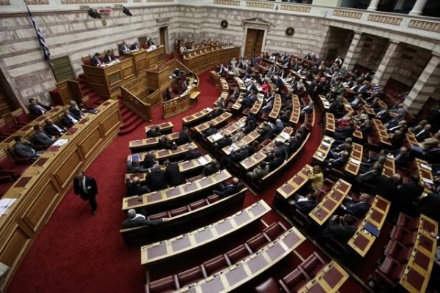 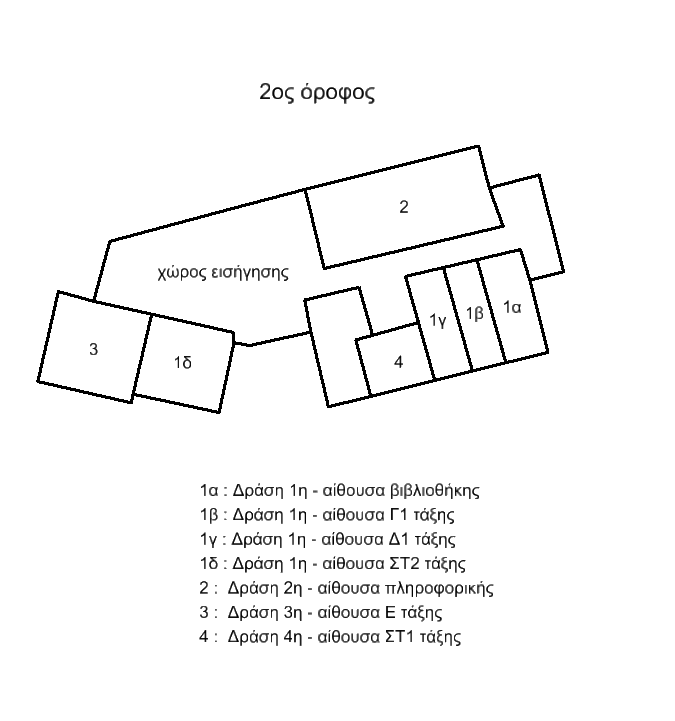 